L.I:- To be able to compare and order fractions.I will be successful if..I can find convert fractions to find the common denominator.I can represent the fraction as an image.I can recognise the largest and explain why.Try it!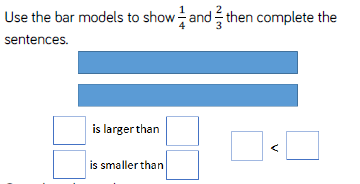 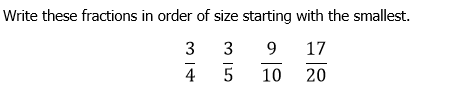 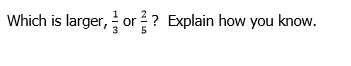 Apply it!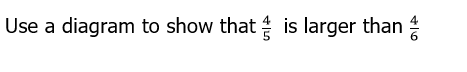 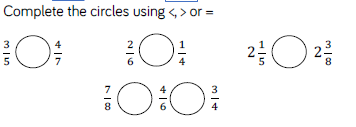 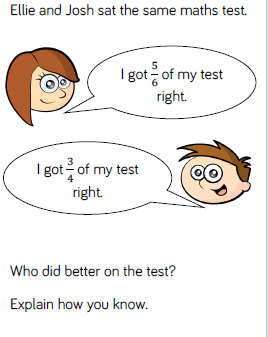 Fly with it!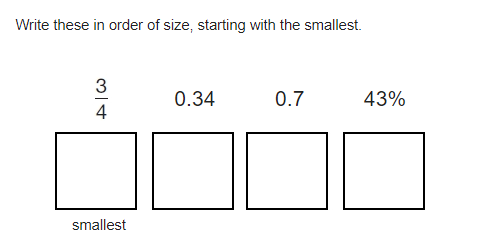 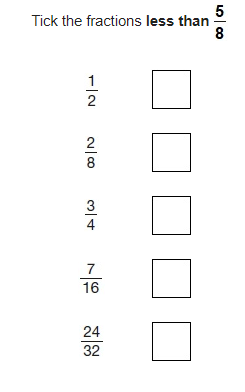 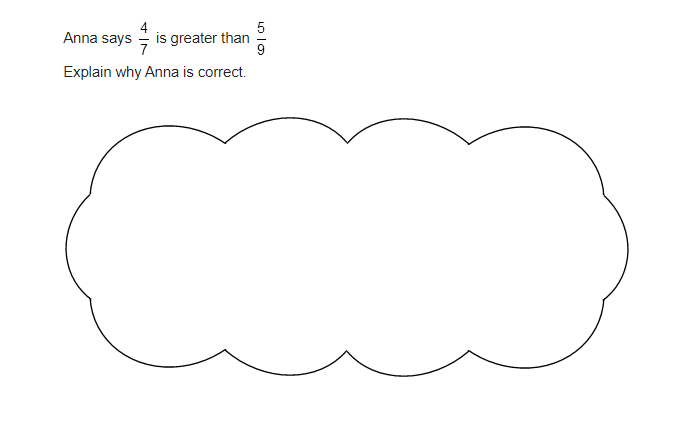 Answers Wednesday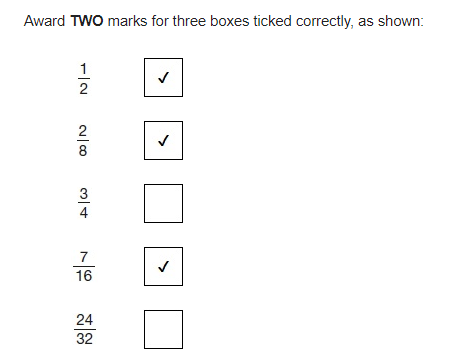 